Российская Федерация Костромская областьСовет  депутатовГородского поселения город МакарьевМакарьевского  муниципального района                                                    Решение № 225                                                                                                                27  мая 2014 года. «О внесении изменений в решение Совета депутатов от 29.10.2012 года № 122 «Об утверждении  Правил благоустройства городского поселения город Макарьев  Макарьевского муниципального района Костромской области» (второе чтение).                     В соответствии с п.п.5, 19, 21 части 1 статьи 14 Федерального закона от 06.10.2003 года № 131-ФЗ «Об общих принципах организации местного самоуправления в Российской Федерации», п. 5 части 1 ст. 13 Устава городского поселения город Макарьев, учитывая результаты публичных слушаний от 29.04.2014 года, Совет  депутатов городского поселения город Макарьев второго созываРЕШИЛ:Внести следующие изменения в решение Совета депутатов от 29.10.2012 года            № 122 «Об утверждении  Правил благоустройства городского поселения город Макарьев  Макарьевского муниципального района Костромской области»:1.1. в части 2.1. раздела II слово «домовладельцы» заменить словом «физические  лица». 1.2.Пункт 2.25.7 раздела II  изложить в следующей редакции: «2.25.7. Сжигать строительные, промышленные, бытовые, растительные  отходы, мусор на улицах, площадях, скверах, на бульварах и цветниках и на территории жилой застройки, а также сжигать мусор в контейнерах, на производственных территориях».1.3.Пункт 2.25.9 раздела II изложить в следующей редакции «2.25.9. Хранение техники, механизмов, автомобилей на прилегающей территории общего пользования (переулках, проходах, проездах).1.4.Пункт 8.2.раздела VIII  изложить в следующей редакции: «8.2. Транспортные организации и физические лица обязаны не допускать вывоз грунта, грязи на дороги и придомовые территории, устраивать очистное оборудование на выездах, механическую и ручную очистку, мойку, долгосрочный отстой и ремонт транспортных средств на проезжей части и обочине улиц, микрорайонов города, территориях общего пользования».1.5. Пункт 2.25.2. изложить в следующей редакции: «Складывать на улицах топливо (дрова, отходы горбыля и рейки, другие отходы), строительные и другие материалы на срок более 2 недель».Решение вступает в силу со дня официального опубликования в районной общественно-политической  газете «Макарьевский вестник» и печатном издании Совета депутатов «Городские Новости».Глава городского поселения                                    Председатель Совета депутатовгород Макарьев                                                               С.ИЛЬИН                                                                     Н.МОКИНА                           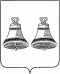 